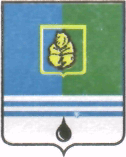 ПОСТАНОВЛЕНИЕАДМИНИСТРАЦИИ  ГОРОДА  КОГАЛЫМАХанты-Мансийского автономного округа - ЮгрыОт «31»    декабря  2014 г.                                         №3619О создании Общественного советапо культуре при Администрации города Когалыма В соответствии с Федеральным законом от 06.10.2003 №131-ФЗ «Об общих принципах организации местного самоуправления в Российской Федерации», законом Российской Федерации от 09.10.1992 №3612-1 «Основы законодательства Российской Федерации о культуре», пунктом «к» Указа Президента Российской Федерации от 07.05.2012 №597 «О мероприятиях по реализации государственной социальной политики», постановлением Правительства Ханты-Мансийского автономного округа – Югры от 18.07.2014 №263-п «О формировании системы независимой оценки качества работы организаций, оказывающих социальные услуги в Ханты-Мансийском автономном округе – Югре», на основании Решения Думы города Когалыма от 18.03.2014 №403-ГД «О реорганизации муниципального казённого учреждения Управление культуры, спорта и молодёжной политики Администрации города Когалыма»:1. Создать Общественный совет по культуре при Администрации города Когалыма (далее – Общественный совет).2. Утвердить:2.1. Положение об Общественном совете согласно приложению 1 к настоящему постановлению.2.2. Состав Общественного совета согласно приложению 2 к настоящему постановлению.3. Опубликовать настоящее постановление и приложения к нему в газете «Когалымский вестник» и разместить на официальном сайте Администрации города Когалыма в сети «Интернет» (www.admkogalym.ru).4. Контроль за выполнением постановления возложить на заместителя главы Администрации города Когалыма О.В.Мартынову.Глава Администрации  города Когалыма			В.И.СтепураСогласовано:и.о.начальника ЮУ					С.В.Панова начальника УКСиМП					Л.А.ЗаремскаяПодготовлено:специалист-эксперт УКСиМП			Л.А.ТихоноваРазослать: О.В.Мартыновой, УКСиМП, газета, прокуратура, МКУ «УОДОМС», Сабуров. Приложение 1к постановлению Администрации города Когалымаот 31.12.2014 №3619Положение об Общественном совете по культуре при Администрации города Когалыма1.Общие положения1.1. Общественный Совет по культуре при Администрации города Когалыма (далее – Общественный совет) является постоянно действующим на общественных началах совещательным органом, образованным при Администрации города Когалыма.1.2. Общественный совет в своей деятельности руководствуется Конституцией Российской Федерации, законодательством Российской Федерации, нормативными правовыми актами Российской Федерации,  Ханты-Мансийского автономного округа – Югры, Уставом города Когалыма, муниципальными нормативными правовыми актами города Когалыма, а также настоящим Положением об Общественном совете по культуре при Администрации города Когалыма (далее – Положение).1.3. Общественный совет осуществляет свою деятельность на основе принципов законности, уважения прав и свобод человека, коллегиальности, гласности и свободного обсуждения вопросов.1.4. Общественный совет не обладает правами юридического лица и функционирует без государственной регистрации.1.5. Решения Общественного совета носят рекомендательный характер.2. Цели и задачи Общественного совета2.1. Цели деятельности Общественного совета:2.1.1. проведение независимой оценки качества работы муниципальных учреждений города Когалыма, оказывающих социальные услуги населению в сфере культуры (далее - муниципальные учреждения).2.1.2. привлечение общественности к решению вопросов в сфере культуры в городе Когалыме путем выработки предложений, анализа общественного мнения по проблемным вопросам, взаимодействия с различными организациями города Когалыма, в том числе с муниципальными учреждениями, поддержания гражданских инициатив.2.1. Основные задачи Общественного совета:2.1.1. привлечение широкого круга граждан города Когалыма, общественных объединений, осуществляющих свою деятельность в городе Когалыме, к реализации государственной политики в отрасли культуры и искусства в городе Когалыме;2.1.2. рассмотрение социально значимых гражданских и управленческих инициатив в области культуры в городе Когалыме; 2.1.3. участие в информировании граждан города Когалыма об осуществлении мероприятий в сфере реализации культурной политики в городе Когалыме; 2.1.4. изучение и обобщение общественного мнения по наиболее важным вопросам реализации культурной политики в городе Когалыме; 2.1.5. участие в определении критериев и показателей эффективности работы и независимой оценки качества работы организаций сферы культурной политики в городе Когалыме;2.1.6. создает экспертные и рабочие группы по различным вопросам в установленной сфере деятельности;2.1.7. участие в общественной экспертизе муниципальных нормативных правовых актов, регулирующих сферу реализации культурной политики в городе Когалыме.3. Функции и полномочия Общественного совета3.1. Общественный совет при организации оценки качества работы муниципальных учреждений:3.1.1. формирует с учетом уровня оценки и специфики деятельности муниципальных учреждений перечень муниципальных учреждений для проведения оценки качества их работы на основе изучения результатов общественного мнения.3.1.2. устанавливает периодичность и способы выявления общественного мнения о качестве работы муниципальных учреждений.3.1.3. организует работу по выявлению общественного мнения о качестве работы оцениваемых муниципальных учреждений, в том числе с помощью анкетирования клиентов муниципальных учреждений.3.1.4. определяет критерии эффективности и качества работы оцениваемых муниципальных учреждений:- открытость, доступность, актуальность, достоверность информации о муниципальных учреждениях и порядке предоставления услуг в муниципальных учреждениях;- комфортность условий, в которых находится гражданин, при оказании ему услуг в муниципальных учреждениях;- доступность получения услуг в муниципальных учреждениях, в том числе для граждан с ограниченными возможностями здоровья;- время ожидания в очереди при получении услуг в муниципальных учреждениях;- культуру обслуживания и персонала (доброжелательность, вежливость и компетентность работников муниципальных учреждений);- долю получателей услуг, удовлетворенных качеством услуг, оказываемых клиентам муниципальных учреждений;- долю персонала, которая удовлетворяет качеством услуг, оказываемых клиентам муниципальных учреждений.3.1.5. определяет порядок оценки качества работы муниципальных учреждений на основании критериев эффективности их работы, определенных и утвержденных Общественным советом.3.1.6. обобщает и анализирует результаты общественного мнения о качестве работы муниципальных учреждений, в том числе сформированные иными общественными организациями, профессиональными сообществами, средствами массовой информации и иными экспертами.3.1.7. формирует не реже одного раза в год результаты оценки качества работы муниципальных учреждений и рейтинги деятельности оцениваемых муниципальных учреждений.3.1.8. принимает в пределах своей компетенции решения об оценке качества работы муниципальных учреждений, а также формирует предложения по оценке качества работы муниципальных учреждений.3.2. К компетенции Общественного совета относится:3.2.1. осуществление запросов в целях получения информации от муниципальных учреждений. Запросы Общественного совета должны соответствовать целям и задачам его деятельности.3.2.2. направление членов Общественного совета для участия в заседаниях и совещаниях, проводимых муниципальными учреждениями города Когалыма, на которых рассматриваются вопросы повышения эффективности деятельности муниципальных учреждений.3.2.3. приглашение на свои заседания должностных лиц органов местного самоуправления муниципального образования города Когалыма, представителей фондов, общественных объединений.4.	Состав и порядок формирования Общественного совета4.1.	При формировании состава Общественного совета обеспечивается отсутствие конфликта интересов.4.2.	Количественный состав Общественного совета должен составлять не менее 5 и не более 15 человек.4.3.	В состав Общественного совета входят: председатель Общественного совета, заместитель председателя Общественного совета, секретарь Общественного совета, члены Общественного совета.4.4. Членами Общественного совета могут быть граждане Российской Федерации, достигшие возраста 18 лет, занимающие активную гражданскую позицию, являющиеся лидерами общественного мнения, ведущие плодотворную социально значимую деятельность.4.5. В состав Общественного совета может входить не более одного представителя от некоммерческой организации, объединения или организации любой формы собственности, осуществляющей свою деятельность в городе Когалыме.4.6. Член Общественного совета может быть исключен из состава Общественного совета по решению Общественного совета.5.	Порядок деятельности Общественного совета5.1.	 На первом заседании Общественного совета из его состава путём прямого открытого голосования избирается председатель Общественного совета, заместитель председателя Общественного совета и назначается секретарь Общественного совета.5.2.	 Председатель Общественного совета:- утверждает план работы, повестку заседания и список лиц, приглашённых на заседание Общественного совета;- организует работу Общественного совета и председательствует на его заседаниях;- оглашает повестку дня заседания Общественного совета и вносит для обсуждения предложения по включению в неё дополнительных вопросов, в том числе по инициативе любого члена Общественного совета, присутствующего на заседании Общественного совета;- выносит на обсуждение заседания Общественного совета вопросы, включенные в повестку дня;- выносит на голосование членов Общественного совета вопросы, отнесённые к компетенции Общественного совета, и производит подсчёт голосов членов Общественного совета по указанным вопросам;- объявляет о принятом решении по итогам подсчёта голосов членов Общественного совета;- взаимодействует с Управлением культуры, спорта и молодёжной политики Администрации города Когалыма по вопросам реализации решений Общественного совета;- подписывает протоколы заседаний и другие документы, исходящие от Общественного совета;- осуществляет иные полномочия по обеспечению деятельности Общественного совета.5.3. Заместитель председателя Общественного совета: - председательствует на заседаниях Общественного совета в случае отсутствия председателя Общественного совета;- участвует в организации работы и подготовке планов работы Общественного совета.5.4. Члены Общественного совета вправе:- вносить предложения по формированию повестки заседаний Общественного совета;- вносить предложения в план работы Общественного совета;- участвовать в подготовке материалов к заседаниям Общественного совета;- высказывать особое мнение по вопросам, рассматриваемым на заседаниях Общественного совета; - вносить предложения по вопросу формирования экспертных и рабочих групп, создаваемых Общественным советом;- выйти из состава Общественного совета на основании письменного заявления;- осуществлять иные полномочия в рамках деятельности Общественного совета. 5.5. Секретарь общественного совета:- ведет протокол заседания Общественного совета;- уведомляет членов Общественного совета о дате и времени предстоящего заседания;- готовит проекты решений Общественного совета и иных документов, исходящих от Общественного совета;- взаимодействует со структурными подразделениями Администрации города Когалыма по вопросам организационно-технического и информационного сопровождения деятельности Общественного совета.5.6. Общественный совет осуществляет свою деятельность в соответствии с планом работы на очередной календарный год, утверждённым председателем Общественного совета.5.7. Основной формой деятельности Общественного совета являются заседания Общественного совета. 5.8. Заседания Общественного совета проводятся по мере необходимости, но не реже двух раз в год. По решению Общественного совета может быть проведено внеочередное заседание.5.9. Независимая оценка качества оказания услуг учреждениями культуры, организуемая Общественным советом по ее проведению, проводится не чаще чем один раз в год и не реже чем один раз в три года.5.10. Повестка дня очередного заседания обсуждается членами Общественного совета и утверждается простым большинством голосов. 5.11. Члены Общественного совета лично участвуют в заседаниях Общественного совета.5.12. Заседания Общественного совета считаются правомочными при присутствии на нём не менее половины членов Общественного совета.5.13. Решения Общественного совета по вопросам, рассматриваемым на его заседаниях, принимаются открытым голосованием простым большинством голосов. 5.14. Члены Общественного совета обладают равными правами при обсуждении вопросов и голосовании.5.15. В случае равенства голосов при голосовании, решающим является голос председательствующего на заседании Общественного совета. 5.16. Все решения Общественного совета оформляются протоколом, который подписывается председателем Общественного совета, направляется в течение 3 дней с момента его подписания в Управление культуры,                   спорта и молодёжной политики Администрации города Когалыма                     (далее – Управление) и в муниципальные учреждения культуры в городе Когалыме. Вся документация Общественного совета хранится в Управлении.5.17. Члены Общественного совета, не согласные с решением Общественного совета, могут изложить свое особое мнение, которое приобщается к протоколу заседания.5.18. Общественный совет самостоятельно проводит сбор, мониторинг и обобщение сведений о деятельности муниципальных учреждений культуры в городе Когалыме при организационной, информационной и методической поддержке. 5.19. В случае отсутствия члена Общественного совета на заседании он имеет право до начала заседания Общественного совета изложить свое мнение по рассматриваемым вопросам в письменной форме, которое оглашается председательствующим при обсуждении вопросов повестки дня.5.20. Общие собрания Общественного совета являются открытыми для представителей средств массовой информации в той мере, в какой это не противоречит требованиям законодательства Российской Федерации о защите государственной и иной охраняемой законом тайны, а также не нарушает прав граждан, некоммерческих организаций.6.	Заключительные положения.6.1. Информация о деятельности Общественного совета, результатах оценки качества работы муниципальных учреждений в сфере культуры в городе Когалыме размещается на официальном сайте Администрации города Когалыма в информационно-телекоммуникационной сети «Интернет» (www.admkogalym.ru).6.2. Организационно-техническое обеспечение деятельности Общественного совета осуществляется Управлением.____________________Приложение 2к постановлению Администрации города Когалымаот 31.12.2014 №3619Состав Общественного совета по культурепри Администрации города Когалыма (далее – Общественный совет)Домбровская Людмила Антоновна-председатель национально-культурного объединения «Содружество славян»Шарафутдинова Ирина Равильевна-депутат Думы города Когалыма;Маныч Елена Алексеевна- помощник депутата Тюменской областной Думы;Воронина Инга Викторовна-помощник депутата Думы Ханты-Мансийского автономного округа- Югры;Гаврилова Тамара Григорьевнапредседатель городской общественной организации «Первопроходцы Когалыма»;Некрасова Лидия Григорьевна--заслуженный деятель культуры Ханты-Мансийского автономного округа – Югры;Ермакова-Немолча Лилия Борисовнатворческий деятель города Когалыма, руководитель творческого коллектива «Унт могт» («Дети севера»); Кабилова Светлана Фаизовназаместитель директора муниципального бюджетного образовательного учреждения дополнительного образования детей «Детская школа искусств»Арясова Галина Витальевнапредставитель когалымской городской общественной организации семей с детьми-инвалидами «Детство»;МиннигуловаГульнур Масгутовназаместитель директора Муниципального бюджетного учреждения «Музейно-выставочный центр»;Хасанова Анжелика Альфридовнагенеральный директор Общества с ограниченной ответственностью «Медиа-холдинг «Западная Сибирь»;Новосёлова Альмира Мунировнапредставитель Молодёжной палаты Думы города Когалыма.